LEIE AV LOKALE PÅ HESSENG FLERBRUKSSENTERJeg ønsker å leie følgende lokale:Hvem skal betale for leie:Kan sendes på e-post til cwa@svk.no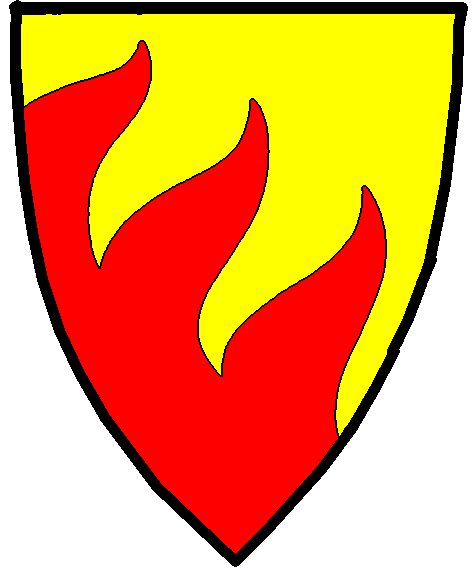 SØR-VARANGER KOMMUNEHesseng flerbrukssenter skoleSFOKultursal m/kjøkkenPersonalromKlasseromGymsal (kun i helgene)AnnetDato:Fra kl.:Til kl.:Lokalet skal brukes til:Navn:Navn:Telefon:E-post adr.:Navn:Telefon:Adresse:Organisasjonsnr.: